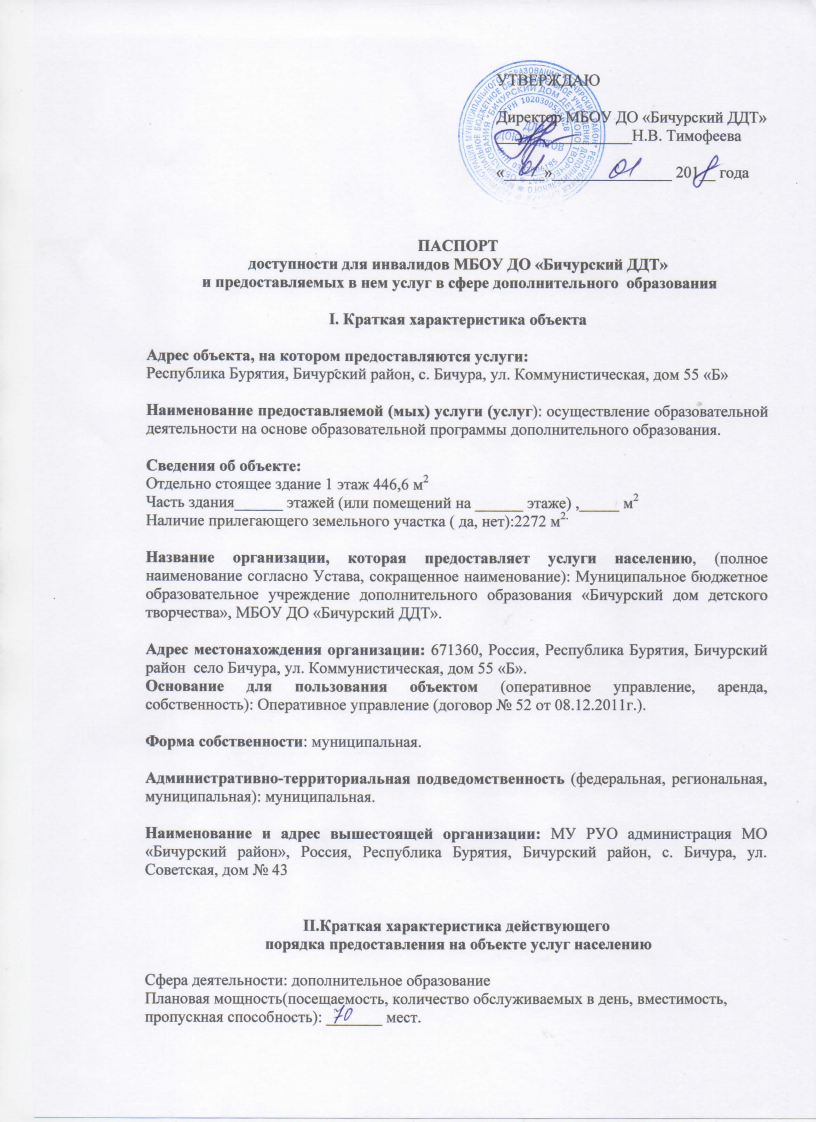 Форма организации услуг ( на объекте с длительным пребыванием, в т.ч. с проживанием, обеспечение доступа к месте предоставления услуги, на дому, дистанционно) : с дневным пребыванием 09  часов. Категория обслуживаемого населения по возрасту (дети, взрослые трудоспособного возраста, пожилые, все возрастные категории): дети с 6 до 18 лет.Категория обслуживаемых инвалидов ( инвалиды с нарушением опорно-двигательного аппарата, нарушениями зрения, нарушениями слуха): инвалид по общему заболеваниюIII. Оценка состояния и имеющихся недостатков в обеспечении условий доступности для инвалидов объектаIV. Оценка состояния и имеющихся недостатков в обеспечении условий доступности для инвалидов предоставляемых услугV. Предлагаемые управленческие решения по срокам и объектам работ, необходимых для проведения объекта и порядка предоставления на нем услуг в соответствии с требованиями законодательства Российской Федерации об обеспечении условий их доступности  для инвалидов№п/пОсновные показания доступности для инвалидов объектаОценка состояния и имеющихся недостатков в обеспечении условий доступности для инвалидов объекта1Выделенные стоянки автотранспортных средств для инвалидовОтсутствует 2Сменные кресла-коляскиОтсутствует 3Адаптированные лифтыОтсутствует4ПоручниОтсутствует 5ПандусыОтсутствует6Подъемные платформы (аппарели)Отсутствует7Раздвижные двериОтсутствует 8Доступные входные группыИмеется 9Доступные санитарно-гигиенические помещения Имеется 10Достаточная ширина дверных проемов в стенах, лестничных маршей, площадокИмеется 11Надлежащее размещение оборудования и носителей информации, необходимых для обеспечения беспрепятственного доступа к объектам (местам предоставления услуг) инвалидов, имеющие стойкие расстройства функции зрения, слуха и передвижения Отсутствует12Дублирование необходимой для инвалидов, имеющих стойкие расстройства функции зрения, зрительной информации-звуковой информацией, а также надписей, знаков и иной текстовой и графической информации-знаками, выполненными рельефно-точечным шрифтом Брайля и на контрастном форматеОтсутствует13 Дублирование необходимой для инвалидов по слуху звуковой и зрительной информации Отсутствует №п/пОсновные показатели доступности для инвалидов предоставляемой услугиОценка состояния и имеющихся недостатков в обеспечении условий доступности для инвалидов предоставляемой услуги1Наличие при входе в объект вывески с названием организации, графиком работы организации, плана здания, выполненных рельефно-точечным шрифтом Брайля и на контрастном  фонеОтсутствует2Обеспечение инвалидам помощи, необходимой для получения в доступной для них форме информации о правилах предоставления услуги, в том числе об оформлении необходимых для получения услуги документов, о совершении ими других необходимых для получения услуг действийотсутствует3Проведение инструктирования или обучения сотрудников, предоставляющих услуги населению, для работы с инвалидами, по вопросам связанным с обеспечением доступности для них объектов и услугОтсутствует 4Наличие работников организацией, на которых административно-распорядительным актом возложено оказание инвалидам помощи при предоставлении им услугОтсутствует5Предоставление услуги с сопровождением инвалида по территории объекта работником организацииОтсутствует6Предоставление инвалидам по слуху, при необходимости, услуги с использованием русского жестового языка, включая обеспечение доступа на объект сурдо-переводчика, тифло-переводчикаОтсутствует7Соответствие транспортных средств, используемых для предоставления услуг населению, требованиям их доступности для инвалидовОтсутствует8Обеспечение доступа на объект, в котором предоставляются услуги, собаки-проводника при наличии документа, подтверждающего ее специальное обучение, выданного по форме и в порядке, утвержденным приказом Министерства труда и социальной защиты Российской Федерации Отсутствует9Наличие в одном из помещений, предназначенных для проведения массовых мероприятий, индукционных петель и звукоусиливающей аппаратурыОтсутствует10Адаптация официального сайта, органа и организации, предоставляющих услуги в сфере образования, для лиц с нарушением зрения (слабовидящих) Отсутствует11Обеспечение предоставления услуг тьютора Отсутствует № п/пПредлагаемые управленческие решения по объемам работ, необходимых для приведения объекта в соответствие с требованиями законодательства Российской Федерации об обеспечении условий их доступности для инвалидов Сроки1Приобрести сменные кресла-коляскидо 2020 года2Оборудовать пандусыдо 2020 года3Оборудовать щиты для носителей информации:-Для инвалидов по зрению;-Для инвалидов по слуху.до 2020 года4Оборудовать поручнидо 2020 года5Оборудовать щиты для дублирования информации для инвалидов по слухудо 2020 года6Организовать посещение курсов с получением сертификатов повышения квалификации  по работе с детьми-инвалидами В период с 2019-по 2020гг7Составление адаптированных дополнительных образовательных программ для детей с ОВЗ (либо включение дополнительных пунктов к основной программе по работе с данной категорией детей) В период с 2019-2020гг